ANEXO VIRECURSOS GRÁFICOSCONVOCATORIA DE TRAMITACIÓN ANTICIPADA DE SUBVENCIONES CON DESTINO A FESTIVALES Y PROYECTOS CULTURALES DE ESPECIAL RELEVANCIA 2024PARA INSERTAR SOBRE FONDO BLANCO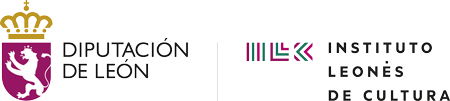 En el apartado “Convocatorias” de la web del ILC, dentro de la convocatoria de Festivales y proyectos culturales de especial relevancia 2024, está disponible una carpeta denominada “Logos y manual de imagen corporativa” con diversos recursos, entre ellos los logos en blanco, negro y gris (en formatos .ai, .png y .pdf) para insertar sobre fondos en color. Enlace directo a la WEB del ILC, apartado “Convocatorias”https://ilc-dipuleon.es/convocatorias/